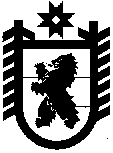 Российская ФедерацияРеспублика КарелияГосударственный комитет Республики Карелия по взаимодействию с органами местного самоуправленияПРИКАЗот 14 января 2016 года   			                              	   	     № 2г. ПетрозаводскО проведении конкурсного отбора Руководствуясь пунктами 5 и 6 Порядка конкурсного отбора некоммерческих организаций, не являющихся государственными или муниципальными учреждениями и специализирующихся на проведении социологических исследований (опросов), на право проведения социологических опросов населения об эффективности деятельности органов местного самоуправления городских округов и муниципальных районов в Республике Карелия, утвержденного приказом Государственного комитета Республики Карелия по взаимодействию с органами местного самоуправления от 11 января 2016 года № 1 ПРИКАЗЫВАЮ:1. Провести конкурсный отбор на право проведения социологических опросов населения об эффективности деятельности органов местного самоуправления городских округов и муниципальных районов в Республике Карелия среди некоммерческих организаций, не являющихся государственными или муниципальными учреждениями и специализирующихся на проведении социологических исследований (опросов), с 9.00 18 января 2016 года до 12.00 25 янвапря 2016 года.2. Разместить извещение о проведении конкурсного отбора на право проведения социологических опросов населения об эффективности деятельности органов местного самоуправления городских округов и муниципальных районов в Республике Карелия среди некоммерческих организаций, не являющихся государственными или муниципальными учреждениями и специализирующихся на проведении социологических исследований (опросов), на странице Государственного комитета Республики Карелия по взаимодействию с органами местного самоуправления на Официальном интернет-портале Республики Карелия.3. Контроль за исполнением приказа оставляю за собой.ПредседательГосударственного комитета		                                                      В.И. Мудель